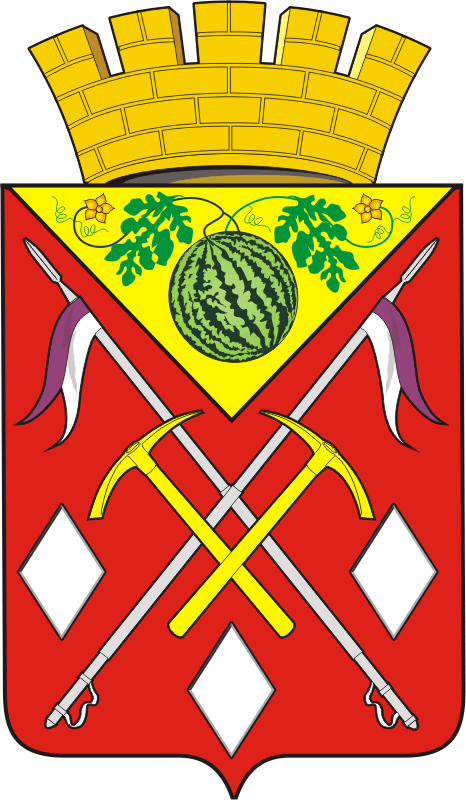 В соответствии с Федеральным законом от 06.10.2003 № 131-ФЗ «Об общих принципах организации местного самоуправления в Российской Федерации», на основании пункта 12 Порядка разработки, реализации и оценки эффективности муниципальных программ муниципального образования Соль-Илецкий городской округ, утвержденного  постановлением администрации муниципального образования Соль-Илецкий городской округ от 26.01.2016 № 56-п «Об утверждении порядка разработки, реализации и оценки эффективности муниципальных программ муниципального образования Соль-Илецкий городской округ», постановления  администрации муниципального образования Соль-Илецкий городской округ от 16.09.2019 №1922-п «Об утверждении перечня муниципальных программ муниципального образования Соль-Илецкий городской округ»,  постановляю:1. Внести в постановление администрации муниципального образования Соль-Илецкий городской округ от 22.11.2019 №2400-п «Об утверждении муниципальной программы «Развитие сельского хозяйства и регулирование рынков сельскохозяйственной продукции, сырья и продовольствия Соль-Илецкого городского округа» далее  постановление, следующие изменения:1.1 Паспорт муниципальной программы «Развитие сельского хозяйства и регулирование рынков сельскохозяйственной продукции, сырья и продовольствия Соль-Илецкого городского округа» утверждённый приложением к постановлению администрации муниципального образования Соль-Илецкий городской округ от 22.11.2019 № 2400-п изложить в новой редакции согласно приложению № 1 к настоящему постановлению.         1.2 Приложение № 1 к муниципальной программе «Сведения о показателях (индикаторах) муниципальной программы «Развитие сельского хозяйства и регулирование рынков сельскохозяйственной продукции, сырья и продовольствия Соль-Илецкого городского округа» и их значении утвердить в новой редакции, согласно приложению № 2 к настоящему постановлению.          1.3  Приложение № 3 к муниципальной программе «Ресурсное обеспечение реализации муниципальной программы "Развитие сельского хозяйства и регулирование рынков сельскохозяйственной продукции, сырья и продовольствия Соль-Илецкого городского округа" утвердить в новой редакции согласно приложению № 3 к настоящему постановлению.2. Контроль за исполнением настоящего постановления оставляю за собой.3. Постановление вступает в силу после его официального опубликования (обнародования).Глава муниципального образования Соль-Илецкий городской округ                                              А.А. КузьминРазослано: в прокуратуру Соль-Илецкого района, организационный отдел,  управлению сельского хозяйства, финансовому управлениюПриложение 1к постановлению администрациимуниципального образованияСоль-Илецкий городской округот _________ № _______Приложение к постановлению администрации муниципального образования Соль-Илецкий  городской  округ от 22.11.2019 № 2400-пПАСПОРТмуниципальной программы«Развитие сельского хозяйства и регулирование рынковсельскохозяйственной продукции, сырья и продовольствия Соль-Илецкого городского округа» (наименование муниципальной программы)(далее - Программа)1.Общая характеристика сферы реализации государственной 
программы, основные проблемы и  прогноз развития АПК 
на период до 2024 года     Муниципальная  программа  «Развитие сельского хозяйства и регулирование рынков сельскохозяйственной продукции, сырья и продовольствия Соль-Илецкого городского округа» разработана в соответствии с Государственной программой «Развития сельского хозяйства и регулирование рынков сельскохозяйственной продукции, сырья и продовольствия Оренбургской области», утвержденной постановлением Правительства Оренбургской области от 29.12.2018 года № 918-пп, стратегией социально-экономического развития Оренбургской области до 2020 года и на период до 2030 года. АПК и его базовая отрасль – сельское хозяйство являются ведущими системообразующими сферами экономики района, формирующими агропродовольственный рынок, продовольственную и экономическую безопасность, трудовой и поселенческий потенциал сельских территорий.Программа определяет цели, задачи и направления развития сельского хозяйства, пищевой и перерабатывающей промышленности, финансовое обеспечение и механизмы реализации предусмотренных мероприятий, показатели их результативности. Программа является продолжением муниципальной целевой программы «Развитие сельского хозяйства и регулирование рынков сельскохозяйственной продукции, сырья и продовольствия Соль-Илецкого городского округа» , а также ряда областных и ведомственных целевых программ по проблемам развития АПК. 1.1. Общая характеристика состояния и основные проблемы 
развития АПКЗа период реализации приоритетного национального проекта «Развитие АПК» и муниципальной целевой программы «Развитие сельского хозяйства и регулирование рынков сельскохозяйственной продукции, сырья и продовольствия  Соль-Илецкого городского округа» был обеспечен рост валовой продукции сельского хозяйства и производства пищевых продуктов.С 2015–2019 годы производство валовой продукции  сельского хозяйства в сопоставимых ценах увеличилось на 30 % процентов. По сравнению с 2015 годом валовой сбор зерна в 2019 г. увеличился в три раза за счет значительного увеличения площади  посева озимых культур и применения минеральных удобрений.Улучшилась экономика сельскохозяйственных организаций, получила развитие деятельность крупных агропромышленных формирований, активизировалась работа по социальному развитию сельских территорий. Мировой финансовый и экономический кризис,  начавшийся                    в   2008   году,  а   также   засуха  2015  года,    повлекшая   в   районе   гибель сельскохозяйственных      культур      на      площади   54,0    тысяч    гектаров, негативно      отразились     на     инвестиционном     климате   в АПК, динамике развития сельскохозяйственного производства. В числе проблем следует выделить:         технико-технологическое отставание сельского хозяйства из-за недостаточного уровня доходности сельскохозяйственных товаропроизводителей для осуществления модернизации и перехода к инновационному развитию;ограниченный доступ сельскохозяйственных товаропроизводителей к рынку в условиях несовершенства его инфраструктуры, возрастающей монополизации торговых сетей, слабого развития кооперации в сфере производства и реализации сельскохозяйственной продукции;существенное возрастание конкуренции в результате вступления страны  во Всемирную торговую организацию; медленные темпы социального развития сельских территорий, сокращение занятости сельских жителей при недостаточном развитии альтернативных видов деятельности, низкая общественная оценка сельскохозяйственного труда, недостаточное ресурсное обеспечение на всех уровнях финансирования.1.2. Прогноз развития АПК на период до 2024 года         Динамика развития АПК района на период до 2024 года будет формироваться под воздействием различных факторов. С одной стороны, скажутся меры, которые были приняты в последние годы по повышению устойчивости агропромышленного производства, с другой – сохраняется сложная макроэкономическая обстановка в связи с последствиями кризиса, что усиливает вероятность проявления рисков для устойчивого и динамичного развития аграрного сектора экономики. В растениеводстве предстоит освоить интенсивные технологии, базирующиеся на новом поколении тракторов и сельскохозяйственных машин, увеличении внесения минеральных удобрений  и выполнении работ по защите растений от вредителей и болезней, переходе на посев перспективными высокоурожайными сортами и гибридами, повысить качество производимой продукции. Необходимо существенное расширение посевных площадей озимых зерновых и яровых  и зернобобовых культур. В животноводстве решение задачи ускоренного наращивания производства мяса и молока позволит повысить уровень потребления населением этих продуктов при одновременном их импортозамещении. 2. Приоритеты  государственной политики в сфере реализации
Программы        Программа предусматривает комплексное развитие всех отраслей и подотраслей, сфер деятельности АПК. К приоритетам первого уровня относятся:в сфере производства –  зерновой подкомплекс, включающий семеноводство, размещение и технологию производства и обеспечивающий устойчивость в целом АПК;скотоводство (производство молока и мяса) как системообразующая подотрасль,  использующая конкурентные преимущества городского округа, в первую очередь наличие значительных площадей сельскохозяйственных угодий;в социальной сфере – устойчивое развитие сельских территорий в качестве непременного условия сохранения трудовых ресурсов и  территориальной целостности городского округа;в сфере развития производственного потенциала – мелиорация земель сельскохозяйственного назначения, введение в оборот неиспользуемой пашни и рациональное использование сельскохозяйственных угодий других категорий, вывод из оборота низкопродуктивной пашни (залужение многолетними травами) в соответствии с рекомендациями научных учреждений области;в экономической сфере – создание благоприятной среды для развития предпринимательства, повышения инвестиционной привлекательности отрасли, повышение доходности сельскохозяйственных товаропроизводителей как условие перехода к инновационной модели развития АПК;научное и кадровое обеспечение – в качестве важнейшего условия формирования инновационного АПК.Приоритеты второго уровня включают такие направления, как:обеспечение животноводства растительным кормовым белком;экологическая безопасность сельскохозяйственной продукции и продовольствия;наращивание экспорта сельскохозяйственной продукции, сырья и продовольствия по мере насыщения ими внутреннего рынка;рациональное размещение и специализация сельскохозяйственного производства и пищевой промышленности по зонам округа с учетом климатических условий, минимизации логистических издержек и других факторов, определяющих конкурентоспособность продукции.3. Цели, задачи и показатели (индикаторы) достижения целей и
решения задач Программы                            3.1. Цели и задачи реализации Программы          Целями Программы на период до 2024 года являются:обеспечение продовольственной безопасности Соль-Илецкого городского округа;повышение конкурентоспособности производимой сельскохозяйственной продукции, создание благоприятной среды для развития предпринимательства, повышения инвестиционной привлекательности отрасли;обеспечение финансовой устойчивости товаропроизводителей АПК;воспроизводство и повышение эффективности использования в сельском хозяйстве земельных и других природных ресурсов;предупреждение и ликвидация болезней животных, защита населения от болезней, общих для человека и животных.Для достижения этих целей в Программе предусматривается решение следующих задач:стимулирование роста производства основных видов сельскохозяйственной продукции, производства пищевых продуктов;поддержка развития инфраструктуры агропродовольственного рынка;увеличение объемов производства продукции мясного скотоводства;повышение эффективности регулирования рынков сельскохозяйственной продукции, сырья и продовольствия;поддержка  и развитие малых форм хозяйствования;стимулирование инновационной деятельности и инновационного развития АПК;повышение уровня рентабельности в сельском хозяйстве для обеспечения его устойчивого развития; обеспечение функций управления в сфере реализации Программы, совершенствование системы информационного обеспечения АПК;создание условий для сохранения и восстановления плодородия почв, стимулирование эффективного использования земель сельскохозяйственного назначения;снижение риска возникновения и распространения заразных болезней животных, общих для человека и животных;получение информационно-статистических услуг  в целях анализа состояния малого и среднего предпринимательства в сельскохозяйственной отрасли3.2. Индикаторы достижения целей и решения задач 
Программы         Для оценки наиболее существенных результатов реализации Программы предназначены индикаторы.Индикаторы реализации Программы оцениваются: (приложение №1).4. Обоснование выделения основных мероприятий и включения в состав
Программы реализуемых областных целевых программ     Структура и перечень подпрограмм соответствуют принципам программно-целевого управления экономикой, охватывают все основные сферы агропромышленного производства: производство сельскохозяйственной продукции и пищевых продуктов, их реализацию, технико-технологическое, информационное и научное обеспечение, институциональные преобразования  социальное развитие сельских территорий, управление реализацией Программы.Состав основных мероприятий рассчитан на комплексное развитие АПК и его основных сфер, получение эффекта в целом по экономике городского округа  и представлены в приложении №2.Одним из факторов, определивших динамику развития АПК, стала аномальная засуха. Это обострило и без того очевидную необходимость создания комплекса мер, направленных на снижение влияния неблагоприятных природно-климатических условий на развитие сельскохозяйственного производства.Надежным средством противостояния аномальным проявлениям климата являются мероприятия по восстановлению, реконструкции и развитию мелиорации земель, которые предусмотрены в областной целевой программе «Мелиорация земель и повышение продуктивности мелиорируемых угодий для устойчивого и эффективного развития Оренбургской области» на 2019–2024 годы.Мероприятия по созданию благоприятных и привлекательных социальных условий жизни сельского населения, особенно молодежи, включая жилищные условия, здравоохранение, образование, инженерную и иную инфраструктуру, предусмотрены в подпрограмме «Устойчивое развитие сельских территорий на 2014–2017 годы и на период до 2020 года».5. Основные меры  правового регулирования, направленные на достижение целей и решение задач муниципальной программы и управление рискамиМуниципальная программа разработана в соответствии с Федеральным законом от 29.12.2006 №264-ФЗ «О развитии сельского  хозяйства» и постановлением Правительства Оренбургской  области от 29.12.2018  № 918-пп «Об утверждении государственной программы «Развитие сельского  хозяйства и регулирования рынков сельскохозяйственной продукции, сырья и продовольствия Оренбургской области».Подготовка нормативных правовых актов по вопросам реализации программы  осуществляется по мере возникновения необходимости их нормативно-правового регулирования.Основными мерами правового регулирования в сфере реализации программы будут являться:Подготовка нормативных  правовых актов Соль-Илецкого городского округа Оренбургской области по вопросам совершенствования межбюджетных отношений и налогового регулирования;Подготовка нормативных правовых актов Соль-Илецкого городского округа по вопросам управления государственным долгом и повышения эффективности бюджетных расходов.Управление сельского хозяйства администрации муниципального образования Соль-Илецкого городского округа Оренбургской области обобщает, анализирует и контролирует  отчетность по реализации показателей Программы для предоставления информации в Министерство сельского хозяйства, пищевой и перерабатывающей промышленности Оренбургской области, и размещения этой информации на официальном сайте муниципального образования Соль-Илецкий городской округ Оренбургской  области. Управление сельского хозяйства  администрации муниципального образования  Соль-Илецкий городской округ  Оренбургской области принимает документы для субсидирования: -  на возмещение части затрат на один килограмм реализованного и (или) отгруженного на собственную переработку молока; - части затрат на содержание  овцеводства и козоводства; - на возмещение части затрат на развитие мясного скотоводства; - несвязанной поддержки в области растениеводства; - элитного семеноводства; -  возмещение части процентной ставки по инвестиционным кредитам (займам); - грантовая поддержка начинающих фермеров; - грантовая поддержка «Агростартапп»; - компенсация части затрат на приобретение с/х техники и оборудования,    оборудования и техники для приготовления и заготовки кормов, технологического оборудования для молочного скотоводства; -  возмещение части затрат на приобретение минеральных удобрений  - предоставление субсидии на возмещение части затрат на развитие сельскохозяйственных потребительских кооперативов; проверяет, визирует и отправляет для проверки и оплаты в Министерство сельского хозяйства, пищевой и перерабатывающей промышленности Оренбургской области. После проверки пакета документов Министерство направляет денежные средства сразу на расчетные счета сельскохозяйственным товаропроизводителям. Управление сельского хозяйства администрации муниципального образования Соль-Илецкий городской округ  Оренбургской области ежегодно готовит годовой отчет о результатах реализации и об оценке эффективности Программы. По каждой подпрограмме анализируется выполнение намеченных задач, достижение предусмотренных в них индикаторов, эффективность использования бюджетных средств.При реализации целей и задач Программы осуществляются меры, направленные на предотвращение негативного воздействия рисков и повышение уровня гарантированности достижения предусмотренных в ней конечных результатов. К рискам относятся:макроэкономические факторы, в том числе рост цен на энергоресурсы и другие материально-технические средства, потребляемые в отрасли, что ограничивает возможности значительной части сельскохозяйственных товаропроизводителей осуществлять инновационные проекты, переход к новым ресурсосберегающим технологиям и на этой основе обеспечивать реализацию модели ускоренного экономического развития; природные риски, связанные с размещением большей части сельскохозяйственного производства в зоне рискованного земледелия, что приводит к  существенным потерям объемов производства, ухудшению ценовой ситуации и снижению доходов сельскохозяйственных товаропроизводителей, росту импорта продовольственных товаров.Управление рисками реализации Программы будет осуществляться на основе: использования мер, предусмотренных Федеральным законом от          25.07.2011 года № 260-ФЗ «О государственной поддержке в сфере сельскохозяйственного страхования и о внесении изменений в Федеральный закон «О развитии сельского хозяйства»;проведения мониторинга угроз и рисков развития АПК городского округа и обеспечения продовольственной безопасности, выработки прогнозов, решений и рекомендаций в сфере управления АПК;подготовка отчета о ходе и результатах реализации Программы, в которой  при  необходимости могут вноситься предложения о корректировке Программы.6. Прогноз сводных показателей  муниципальных заданий на оказание муниципальных услуг, выполнение муниципальных услуг, выполнение муниципальных  работ муниципальными учреждениями в рамках подпрограммы           Муниципальные  задания на оказание муниципальных услуг  (выполнение  муниципальных работ) в рамках  муниципальной  программы  не формируются.7.Оценка эффективности Программы       Оценка эффективности реализации муниципальной программы представляет собой механизм контроля за выполнением программных мероприятий в зависимости  от степени выполнения задач определенных программой.        Оценка эффективности реализации Программы проводится в  соответствии с порядком  проведения  оценки эффективности реализации муниципальных  программ  муниципального  образования Соль-Илецкий городской округ  Оренбургской области. 8. Объем финансовых ресурсов, необходимых для реализации ПрограммыОбщий объем финансирования мероприятий Программы в                2020–2024 годах составит 23085,00 тыс. рублей, в том числе по годам:              Ресурсное обеспечение и прогнозная (справочная) оценка консолидированного бюджета муниципального образования  Соль-Илецкий городской округ Оренбургской области на реализацию программы представлен в приложении № 3 к настоящей  муниципальной  программе.       В ходе реализации программы объемы, источники их финансирования могут уточняться на основе анализа полученных результатов выполнения мероприятий, достижения целевых индикаторов с внесением  изменений в программу. При формировании перечня мероприятий в пределах годовой суммы средств может осуществлять перераспределение средств между мероприятиями программы. Ресурсное обеспечение программы  подлежит корректировке по мере изменения макроэкономических параметров в соответствии с результатами исполнения программы по итогам каждого года.8. Объем финансовых ресурсов, необходимых для реализации ПрограммыОбщий объем финансирования мероприятий Программы в 2020–2024 годах составит 23085,00 тыс. рублей, в том числе по годам:2020 год – 4577,00 тыс. рублей;2021 год – 4627,00 тыс. рублей;2022 год – 4627,00 тыс. рублей;2023 год – 4627,00 тыс. рублей;2024 год – 4627,00 тыс. рублей;Ресурсное обеспечение и прогнозная (справочная) оценка консолидированного бюджета муниципального образования Соль-Илецкий городской округ Оренбургской области на реализацию программы представлен в приложении № 3 к настоящей муниципальной программе.В ходе реализации программы объемы, источники их финансирования могут уточняться на основе анализа полученных результатов выполнения мероприятий, достижения целевых индикаторов с внесением изменений в программу. При формировании перечня мероприятий в пределах годовой суммы средств может осуществлять перераспределение средств между мероприятиями программы. Ресурсное обеспечение программы подлежит корректировке по мере изменения макроэкономических параметров в соответствии с результатами исполнения программы по итогам каждого годаПриложение № 2к постановлению администрации муниципального образованияСоль-Илецкий городской  округот ___________ № _____Приложение № 1к муниципальной программе Соль-Илецкого городского округаот 22.11.2019  № 2400-пСведенияо показателях (индикаторах) муниципальной программы«Развитие сельского хозяйства и регулирование рынков сельскохозяйственной  продукции, сырья и продовольствия Соль-Илецкого городского округа»  и их значении.Приложение № 3к постановлению администрации муниципального образованияСоль-Илецкий городской  округот ___________ № _____Приложение  № 3к муниципальной программеСоль-Илецкого городского округаот 22.11.2019 № 2400-пРесурсное обеспечение реализации муниципальной программы "Развитие сельского хозяйства и регулирование рынков сельскохозяйственной продукции, сырья и продовольствия Соль-Илецкого городского округа"АДМИНИСТРАЦИЯМУНИЦИПАЛЬНОГООБРАЗОВАНИЯСОЛЬ – ИЛЕЦКИЙГОРОДСКОЙ ОКРУГОРЕНБУРГСКОЙ ОБЛАСТИПОСТАНОВЛЕНИЕ__________ №_______ПРОЕКТО внесении изменений в постановление администрации муниципального образования Соль-Илецкий городской округ от 22.11.2019 № 2400-п «Об утверждении муниципальной программы «Развитие сельского хозяйства и регулирование рынков сельскохозяйственной продукции, сырья и продовольствия  Соль-Илецкого городского округа»Наименование ПрограммыРазвитие сельского хозяйства и регулирование рынков сельскохозяйственной продукции, сырья и продовольствия Соль-Илецкого городского округа (далее – Программа)Ответственный исполнитель ПрограммыУправление сельского хозяйства администрации Соль-Илецкого городского округаСоисполнители Программыотсутствуют                                                      Участники ПрограммыАдминистрация Соль-Илецкого городского округа                                                      Подпрограммы ПрограммыотсутствуютСрок и этапы реализации Программы2020–2024 годы. Цели Программы- повышение конкурентоспособности производимой сельскохозяйственной продукции, создание благоприятной среды для развития предпринимательства, повышения инвестиционной привлекательности  отрасли;- обеспечение  финансовой  устойчивости товаропроизводителей  АПК;- воспроизводство и повышение эффективности  использования в сельском хозяйстве земельных и других  природных ресурсов;- предупреждение и ликвидация болезней животных, защита от болезней общих для человека и животных;- получение информационно-статистических услуг  в целях анализа состояния малого и среднего предпринимательства в сельскохозяйственной отраслиЗадачи- создание условий для развития сельскохозяйственной продукции, сырья и продовольствия- анализ состояния малого и среднего предпринимательства в сельскохозяйственной отрасли- осуществление отдельных государственных полномочий в сфере обращения с животными без владельцев- популяризация сельскохозяйственного производства в муниципальном образование Соль-Илецкого городского округаПоказатели (индикаторы) Программы- условия для развития сельскохозяйственного производства- количество предоставленных информационно-статистических услуг- количество отловленных животных без владельцев- количество мероприятий по популяризации сельскохозяйственного производства- индекс производства продукции сельского хозяйства в хозяйствах всех категорий ( в сопоставимых ценах) - рентабельность сельскохозяйственных организаций (с учетом субсидий)-  среднемесячная заработная плата работников сельского хозяйства - объемы приобретения новой техники сельскохозяйственными товаропроизводителями всех форм собственности, включая ЛПХ (тракторы, зерноуборочные комбайны, кормоуборочные комбайны)- размер посевных площадей  зерновых, зернобобовых, масличных и кормовых культур- валовый сбор зерновых и зернобобовых культур в СХО, КФХ и ИП- валовый сбор масличных культур в СХО, КФХ и  ИП-площадь озимых зерновых культур-внесение минеральных удобрений в действующем веществе- производство скота и птицы на убой в живом весе в СХО, КФХ и ИП- производство молока в сельскохозяйственных организациях, КФХ ,ИП- прирост производства молока в СХО, КФХ и ИП- сохранение поголовья молочных коров- численность товарного поголовья коров специализированых мясных пород  в сельскохозяйственных организациях, КФХ, ИП- прирост маточного поголовья овец и коз в СХО, КФХ и  ИП- доля застрахованной посевной (посадочной) площади в общей посевной (посадочной) площади- доля застрахованного поголовья сельскохозяйственных животных в общем поголовье сельскохозяйственных животныхОбъем бюджетных ассигнований ПрограммыОбщий объём финансирования программы в 2020–2024 годах составляет  23085,00 тыс. руб., в том числе по годам: 2020 год – 4577,00  тыс. руб.2021 год – 4627,00 тыс. руб.2022 год – 4627,00  тыс. руб.2023 год – 4627,00  тыс. руб.2024 год – 4627,00  тыс. руб.Основные мероприятия Программы, осуществляемые Соль-Илецким городским округом реализуются на основе:финансирования основной части мероприятий в 2020–2024 годах за счет средств, источником финансового обеспечения которых является субвенция из областного бюджета на выполнение отдельных государственных полномочий в сфере регулирования и поддержки сельскохозяйственного производства составит  22334,50 тыс. руб.:  Объем финансирования мероприятий Программы в 2020–2024  годах за счет средств бюджета Соль-Илецкого городского округа составит  750,50 тыс. рублей, в том числе по годам  Ежегодно финансирование будет уточняться и корректироваться.Ожидаемые результаты реализации Программы- обеспечение выполнения целей, задач и показателей Программы в целом, в разрезе подпрограмм и основных мероприятий- анализ эффективного применения мер поддержки, прогнозирования показателей развития агропромышленного комплекса округа- сокращение количества животных без владельцев- мотивация к эффективному и динамичному развитию сельскохозяйственного производства, пищевой и перерабатывающей промышленности2020 год-4577,00 тыс.рублей;2021 год-4627,00 тыс. рублей;2022 год–4627,00 тыс. рублей;2023 год–4627,00 тыс. рублей;2024 год–4627,00тыс. рублей;№ п/пНаименование показателя (индикатора)Единица измерения2019 год2020 год 2021 год 2022 год 2023 год 2024 год 1.Условия для развития сельскохозяйственного производства%01001001001001002.Количество предоставленных информационно-статистических услугед. 1414141414143.Количество отловленных  животных без владельцевголов22755383838384.Количество мероприятий по популяризации сельскохозяйственного производстваед.111115.Индекс производства продукции сельского хозяйства в хозяйствах всех категорий (в сопоставимых ценах)процентов к предыдущему году102,5103,2103,4103,5102,9103,36.Рентабельность сельскохозяйственных организаций (с учетом субсидий)процентов8,61212,112,312,512,87.Среднемесячная заработная плата работников  сельского хозяйстварублей1746017485182721909419953208518.Объемы приобретения  новой техники сельскохозяйственными товаропроизводителями всех форм собственности (включая ЛПХ):тракторышт.121212121212зерноуборочные комбайнышт.266666кормоуборочные комбайнышт.9.Размер посевных площадей зерновых, зернобобовых, масличных и кормовых культур га942209495496578,397637,298074,298485,110.Валовой сбор зерновых и зернобобовых культур в СХО, КФХ и ИПтонн3083746861,755539,858412,359892,564170,511.Валовой сбор масличных культур в СХО, КФХ и ИПтонн13784,575058480885395261087012.Площадь озимых зерновых культурга2320124979,325589,32620126812,727424,413.Внесение минеральных удобрений в действующем веществетоннд.в.273,857560463466569914.Производство скота и птицы на убой в живом весе в СХО, КФХ и ИПтонн15101751180418581913197115.Производство молока в сельскохозяйственных организациях, КФХ, включая ИПтонн78248149550952453916.Прирост производства молока в СХО, КФХ и ИП тонн141414151517.Сохранение поголовья молочных коровголов39730831732633634618.Численность товарного поголовья коров специализированных мясных пород в сельскохозяйственных организациях, КФХ, включая ИПголов35733693380339174034415519.Прирост маточного поголовья овец и коз в СХО, КФХ и ИП  голов27729130532133720.Доля застрахованной посевной (посадочной) площади в общей посевной (посадочной) площадипроцентов1,31,72,22,93,721.Доля застрахованного поголовья сельскохозяйственных животных в общем поголовье сельскохозяйственных животныхпроцентов5,36,47,69,211№ п/пНаименование основного мероприятияНаименование расходовГлавный распорядитель бюджетных средств (ГРБС) Источник финансированияОбъём финансирования (тыс. руб., в ценах соответствующих годов)Объём финансирования (тыс. руб., в ценах соответствующих годов)Объём финансирования (тыс. руб., в ценах соответствующих годов)Объём финансирования (тыс. руб., в ценах соответствующих годов)Объём финансирования (тыс. руб., в ценах соответствующих годов)Объём финансирования (тыс. руб., в ценах соответствующих годов)Ожидаемые результаты№ п/пНаименование основного мероприятияНаименование расходовГлавный распорядитель бюджетных средств (ГРБС) Источник финансированияВсегоВ том числе по годам:В том числе по годам:В том числе по годам:В том числе по годам:В том числе по годам:Ожидаемые результаты№ п/пНаименование основного мероприятияНаименование расходовГлавный распорядитель бюджетных средств (ГРБС) Источник финансированияВсего20202021202220232024Ожидаемые результаты123456789101114Всего по программе:Осуществление переданных полномочий Оренбургской области в сфере регулирования и поддержки сельскохозяйственного производства;Администрация муниципального образования Соль-Илецкий городской округВсего, в том числе:23085,004577,004627,004627,004627,004627,00- обеспечение выполнения целей, задач и показателей программы в целом и основных мероприятий                    -анализ эффективного применения мер поддержки, прогнозирования показателей развития агропромышленного комплекса округа                        - сокращение количества животных без владельцев     - мотивация к эффективному и динамичному развитию сельскохозяйственного производства, пищевой и перерабатывающей промышленностиВсего по программе:Осуществление переданных полномочий Оренбургской области в сфере регулирования и поддержки сельскохозяйственного производства;Администрация муниципального образования Соль-Илецкий городской округфедеральный бюджет000000- обеспечение выполнения целей, задач и показателей программы в целом и основных мероприятий                    -анализ эффективного применения мер поддержки, прогнозирования показателей развития агропромышленного комплекса округа                        - сокращение количества животных без владельцев     - мотивация к эффективному и динамичному развитию сельскохозяйственного производства, пищевой и перерабатывающей промышленностиВсего по программе:Осуществление переданных полномочий Оренбургской области в сфере регулирования и поддержки сельскохозяйственного производства;Администрация муниципального образования Соль-Илецкий городской округобластной бюджет22334,504466,904466,904466,904466,904466,90- обеспечение выполнения целей, задач и показателей программы в целом и основных мероприятий                    -анализ эффективного применения мер поддержки, прогнозирования показателей развития агропромышленного комплекса округа                        - сокращение количества животных без владельцев     - мотивация к эффективному и динамичному развитию сельскохозяйственного производства, пищевой и перерабатывающей промышленностиВсего по программе:Осуществление переданных полномочий Оренбургской области в сфере регулирования и поддержки сельскохозяйственного производства;Администрация муниципального образования Соль-Илецкий городской округбюджет городского округа750,50110,10160,10160,10160,10160,10- обеспечение выполнения целей, задач и показателей программы в целом и основных мероприятий                    -анализ эффективного применения мер поддержки, прогнозирования показателей развития агропромышленного комплекса округа                        - сокращение количества животных без владельцев     - мотивация к эффективному и динамичному развитию сельскохозяйственного производства, пищевой и перерабатывающей промышленностиОсновное мероприятие 1. "Создание условий для развития сельскохозяйственной продукции, сырья и продовольствия"Основное мероприятие 1. "Создание условий для развития сельскохозяйственной продукции, сырья и продовольствия"Основное мероприятие 1. "Создание условий для развития сельскохозяйственной продукции, сырья и продовольствия"Основное мероприятие 1. "Создание условий для развития сельскохозяйственной продукции, сырья и продовольствия"Основное мероприятие 1. "Создание условий для развития сельскохозяйственной продукции, сырья и продовольствия"Основное мероприятие 1. "Создание условий для развития сельскохозяйственной продукции, сырья и продовольствия"Основное мероприятие 1. "Создание условий для развития сельскохозяйственной продукции, сырья и продовольствия"Основное мероприятие 1. "Создание условий для развития сельскохозяйственной продукции, сырья и продовольствия"Основное мероприятие 1. "Создание условий для развития сельскохозяйственной продукции, сырья и продовольствия"Основное мероприятие 1. "Создание условий для развития сельскохозяйственной продукции, сырья и продовольствия"Основное мероприятие 1. "Создание условий для развития сельскохозяйственной продукции, сырья и продовольствия"Основное мероприятие 1. "Создание условий для развития сельскохозяйственной продукции, сырья и продовольствия" Основное мероприятие 1.Создание условий для развития сельскохозяйственной продукции, сырья и продовольствия Мероприятие 1.1. Создание условий для развития сельскохозяйственной продукции, сырья и продовольствияОсуществление переданных государственных полномочий Оренбургской области в сфере регулирования и поддержки сельскохозяйственного производства;Администрация муниципального образования Соль-Илецкий городской округВсего, в том числе:20517,004103,404103,404103,404103,404103,40Обеспечение выполнения целей, задач и показателей Программы в целом и основных мероприятий Основное мероприятие 1.Создание условий для развития сельскохозяйственной продукции, сырья и продовольствия Мероприятие 1.1. Создание условий для развития сельскохозяйственной продукции, сырья и продовольствияОсуществление переданных государственных полномочий Оренбургской области в сфере регулирования и поддержки сельскохозяйственного производства;Администрация муниципального образования Соль-Илецкий городской округфедеральный бюджет00 0000Обеспечение выполнения целей, задач и показателей Программы в целом и основных мероприятий Основное мероприятие 1.Создание условий для развития сельскохозяйственной продукции, сырья и продовольствия Мероприятие 1.1. Создание условий для развития сельскохозяйственной продукции, сырья и продовольствияОсуществление переданных государственных полномочий Оренбургской области в сфере регулирования и поддержки сельскохозяйственного производства;Администрация муниципального образования Соль-Илецкий городской округобластной бюджет20106,504021,304021,304021,304021,304021,30Обеспечение выполнения целей, задач и показателей Программы в целом и основных мероприятий Основное мероприятие 1.Создание условий для развития сельскохозяйственной продукции, сырья и продовольствия Мероприятие 1.1. Создание условий для развития сельскохозяйственной продукции, сырья и продовольствияОсуществление переданных государственных полномочий Оренбургской области в сфере регулирования и поддержки сельскохозяйственного производства;Администрация муниципального образования Соль-Илецкий городской округбюджет городского округа410,5082,1082,1082,1082,1082,10Обеспечение выполнения целей, задач и показателей Программы в целом и основных мероприятийОсновное мероприятие 2. "Анализ состояния малого и среднего предпринимательства в сельскохозяйственной отрасли"Основное мероприятие 2. "Анализ состояния малого и среднего предпринимательства в сельскохозяйственной отрасли"Основное мероприятие 2. "Анализ состояния малого и среднего предпринимательства в сельскохозяйственной отрасли"Основное мероприятие 2. "Анализ состояния малого и среднего предпринимательства в сельскохозяйственной отрасли"Основное мероприятие 2. "Анализ состояния малого и среднего предпринимательства в сельскохозяйственной отрасли"Основное мероприятие 2. "Анализ состояния малого и среднего предпринимательства в сельскохозяйственной отрасли"Основное мероприятие 2. "Анализ состояния малого и среднего предпринимательства в сельскохозяйственной отрасли"Основное мероприятие 2. "Анализ состояния малого и среднего предпринимательства в сельскохозяйственной отрасли"Основное мероприятие 2. "Анализ состояния малого и среднего предпринимательства в сельскохозяйственной отрасли"Основное мероприятие 2. "Анализ состояния малого и среднего предпринимательства в сельскохозяйственной отрасли"Основное мероприятие 2. "Анализ состояния малого и среднего предпринимательства в сельскохозяйственной отрасли"Основное мероприятие 2. "Анализ состояния малого и среднего предпринимательства в сельскохозяйственной отрасли" 2.Основное мероприятие:  "Анализ состояния малого и среднего предпринимательства в сельскохозяйственной отрасли" Мероприятие: "Получение информационно-статистических услуг в целях анализа состояния малого и среднего предпринимательства в сельскохозяйственной отрасли"Осуществление переданных государственных полномочий Оренбургской области в сфере регулирования и поддержки сельскохозяйственного производства;Администрация муниципального образования Соль-Илецкий городской округВсего, в том числе:140,0028,0028,0028,0028,0028,00Анализ эффективного применения мер поддержки, прогнозирования показателей развития агропромышленного комплекса округа 2.Основное мероприятие:  "Анализ состояния малого и среднего предпринимательства в сельскохозяйственной отрасли" Мероприятие: "Получение информационно-статистических услуг в целях анализа состояния малого и среднего предпринимательства в сельскохозяйственной отрасли"Осуществление переданных государственных полномочий Оренбургской области в сфере регулирования и поддержки сельскохозяйственного производства;Администрация муниципального образования Соль-Илецкий городской округфедеральный бюджет000000Анализ эффективного применения мер поддержки, прогнозирования показателей развития агропромышленного комплекса округа 2.Основное мероприятие:  "Анализ состояния малого и среднего предпринимательства в сельскохозяйственной отрасли" Мероприятие: "Получение информационно-статистических услуг в целях анализа состояния малого и среднего предпринимательства в сельскохозяйственной отрасли"Осуществление переданных государственных полномочий Оренбургской области в сфере регулирования и поддержки сельскохозяйственного производства;Администрация муниципального образования Соль-Илецкий городской округобластной бюджет000000Анализ эффективного применения мер поддержки, прогнозирования показателей развития агропромышленного комплекса округа 2.Основное мероприятие:  "Анализ состояния малого и среднего предпринимательства в сельскохозяйственной отрасли" Мероприятие: "Получение информационно-статистических услуг в целях анализа состояния малого и среднего предпринимательства в сельскохозяйственной отрасли"Осуществление переданных государственных полномочий Оренбургской области в сфере регулирования и поддержки сельскохозяйственного производства;Администрация муниципального образования Соль-Илецкий городской округбюджет городского округа140,0028,0028,0028,0028,0028,00Анализ эффективного применения мер поддержки, прогнозирования показателей развития агропромышленного комплекса округаОсновное мероприятие 3. "Осуществление отдельных государственных полномочий в сфере обращения с животными без владельцев"Основное мероприятие 3. "Осуществление отдельных государственных полномочий в сфере обращения с животными без владельцев"Основное мероприятие 3. "Осуществление отдельных государственных полномочий в сфере обращения с животными без владельцев"Основное мероприятие 3. "Осуществление отдельных государственных полномочий в сфере обращения с животными без владельцев"Основное мероприятие 3. "Осуществление отдельных государственных полномочий в сфере обращения с животными без владельцев"Основное мероприятие 3. "Осуществление отдельных государственных полномочий в сфере обращения с животными без владельцев"Основное мероприятие 3. "Осуществление отдельных государственных полномочий в сфере обращения с животными без владельцев"Основное мероприятие 3. "Осуществление отдельных государственных полномочий в сфере обращения с животными без владельцев"Основное мероприятие 3. "Осуществление отдельных государственных полномочий в сфере обращения с животными без владельцев"Основное мероприятие 3. "Осуществление отдельных государственных полномочий в сфере обращения с животными без владельцев"Основное мероприятие 3. "Осуществление отдельных государственных полномочий в сфере обращения с животными без владельцев"Основное мероприятие 3. "Осуществление отдельных государственных полномочий в сфере обращения с животными без владельцев"3. Основное мероприятие "Осуществление отдельных государственных полномочий в сфере обращения с животными без владельцев" Мероприятие 3.1. "Проведение мероприятий  в сфере обращения с животными без владельцев"Осуществление переданных государственных полномочий Оренбургской области в сфере регулирования и поддержки сельскохозяйственного производства;Администрация муниципального образования Соль-Илецкий городской округВсего, в том числе:2228,00445,60445,60445,60445,60445,60Сокращение количества  животных без владельцев3. Основное мероприятие "Осуществление отдельных государственных полномочий в сфере обращения с животными без владельцев" Мероприятие 3.1. "Проведение мероприятий  в сфере обращения с животными без владельцев"Осуществление переданных государственных полномочий Оренбургской области в сфере регулирования и поддержки сельскохозяйственного производства;Администрация муниципального образования Соль-Илецкий городской округфедеральный бюджет000000Сокращение количества  животных без владельцев3. Основное мероприятие "Осуществление отдельных государственных полномочий в сфере обращения с животными без владельцев" Мероприятие 3.1. "Проведение мероприятий  в сфере обращения с животными без владельцев"Осуществление переданных государственных полномочий Оренбургской области в сфере регулирования и поддержки сельскохозяйственного производства;Администрация муниципального образования Соль-Илецкий городской округобластной бюджет2228,00445,60445,60445,60445,60445,60Сокращение количества  животных без владельцев3. Основное мероприятие "Осуществление отдельных государственных полномочий в сфере обращения с животными без владельцев" Мероприятие 3.1. "Проведение мероприятий  в сфере обращения с животными без владельцев"Осуществление переданных государственных полномочий Оренбургской области в сфере регулирования и поддержки сельскохозяйственного производства;Администрация муниципального образования Соль-Илецкий городской округбюджет городского округа000000Сокращение количества  животных без владельцевОсновное мероприятие 4. "Популяризация сельскохозяйственного производства в муниципальном образовании Соль-Илецкого городского округа"Основное мероприятие 4. "Популяризация сельскохозяйственного производства в муниципальном образовании Соль-Илецкого городского округа"Основное мероприятие 4. "Популяризация сельскохозяйственного производства в муниципальном образовании Соль-Илецкого городского округа"Основное мероприятие 4. "Популяризация сельскохозяйственного производства в муниципальном образовании Соль-Илецкого городского округа"Основное мероприятие 4. "Популяризация сельскохозяйственного производства в муниципальном образовании Соль-Илецкого городского округа"Основное мероприятие 4. "Популяризация сельскохозяйственного производства в муниципальном образовании Соль-Илецкого городского округа"Основное мероприятие 4. "Популяризация сельскохозяйственного производства в муниципальном образовании Соль-Илецкого городского округа"Основное мероприятие 4. "Популяризация сельскохозяйственного производства в муниципальном образовании Соль-Илецкого городского округа"Основное мероприятие 4. "Популяризация сельскохозяйственного производства в муниципальном образовании Соль-Илецкого городского округа"Основное мероприятие 4. "Популяризация сельскохозяйственного производства в муниципальном образовании Соль-Илецкого городского округа"Основное мероприятие 4. "Популяризация сельскохозяйственного производства в муниципальном образовании Соль-Илецкого городского округа"Основное мероприятие 4. "Популяризация сельскохозяйственного производства в муниципальном образовании Соль-Илецкого городского округа"Основное мероприятие 4. "Популяризация сельскохозяйственного производства в муниципальном образовании Соль-Илецкого городского округа" Мероприятие 4.1. "Проведение мероприятий по популяризации сельскохозяйственного производства"Осуществление переданных государственных полномочий Оренбургской области в сфере регулирования и поддержки сельскохозяйственного производства;Администрация муниципального образования Соль-Илецкий городской округВсего, в том числе:200,00050,0050,0050,0050,00Мотивация к эффективному и динамичному развитию сельскохозяйственного производства, пищевой и перерабатывающей промышленностиОсновное мероприятие 4. "Популяризация сельскохозяйственного производства в муниципальном образовании Соль-Илецкого городского округа" Мероприятие 4.1. "Проведение мероприятий по популяризации сельскохозяйственного производства"Осуществление переданных государственных полномочий Оренбургской области в сфере регулирования и поддержки сельскохозяйственного производства;Администрация муниципального образования Соль-Илецкий городской округфедеральный бюджет000000Мотивация к эффективному и динамичному развитию сельскохозяйственного производства, пищевой и перерабатывающей промышленностиОсновное мероприятие 4. "Популяризация сельскохозяйственного производства в муниципальном образовании Соль-Илецкого городского округа" Мероприятие 4.1. "Проведение мероприятий по популяризации сельскохозяйственного производства"Осуществление переданных государственных полномочий Оренбургской области в сфере регулирования и поддержки сельскохозяйственного производства;Администрация муниципального образования Соль-Илецкий городской округобластной бюджет000000Мотивация к эффективному и динамичному развитию сельскохозяйственного производства, пищевой и перерабатывающей промышленностиОсновное мероприятие 4. "Популяризация сельскохозяйственного производства в муниципальном образовании Соль-Илецкого городского округа" Мероприятие 4.1. "Проведение мероприятий по популяризации сельскохозяйственного производства"Осуществление переданных государственных полномочий Оренбургской области в сфере регулирования и поддержки сельскохозяйственного производства;Администрация муниципального образования Соль-Илецкий городской округбюджет городского округа200,00050,0050,0050,0050,00Мотивация к эффективному и динамичному развитию сельскохозяйственного производства, пищевой и перерабатывающей промышленности